  Primary 6/7 Home Learning Timetable 15/02/21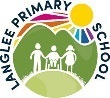 MorningLiteracy and EnglishMorningLiteracy and EnglishMorning BreakMorningNumeracy and MathsLunch TimeAfternoonHWB/OtherThursdayBoggle – Use the grid of letters to make as many words as possible. The letters will be posted on teams. *Handwriting – I can use cursive handwriting to practise common words. Follow the video on teams and complete in your handwriting jotter.  Reading – I can read with fluency and accurately. I can summarise and discuss features of the story and text. Mercury – live reading session 9.15am (Ice Monster chapters 63-68)Venus – Live reading session 9.45am Read of James and The Giant Peach. (chpt 25-28)(pg 98-1115) Earth- live reading session 10.15am (Hotspots) Mars – read King Kafu and the Moon chapter 1 with an adult if possible. *Reading Activity –All – Which part of the story I the most important? Explain what happens in this part of the story and why you like it. Earth – use Spiderwick Chronicles to complete this task. Boggle – Use the grid of letters to make as many words as possible. The letters will be posted on teams. *Handwriting – I can use cursive handwriting to practise common words. Follow the video on teams and complete in your handwriting jotter.  Reading – I can read with fluency and accurately. I can summarise and discuss features of the story and text. Mercury – live reading session 9.15am (Ice Monster chapters 63-68)Venus – Live reading session 9.45am Read of James and The Giant Peach. (chpt 25-28)(pg 98-1115) Earth- live reading session 10.15am (Hotspots) Mars – read King Kafu and the Moon chapter 1 with an adult if possible. *Reading Activity –All – Which part of the story I the most important? Explain what happens in this part of the story and why you like it. Earth – use Spiderwick Chronicles to complete this task. Morning BreakBasic Maths – I can recall basic maths facts Play 20 minutes of Sumdog.Angles and Fractions – I can calculate equivalent fractions and fractions of an amount. I can identify angles around a point. *Activity – Fractions Chilli challenge in your pack. Complete 1 of the columns of sums about fractions of an amount. *Activity 2 – Complete the sheet in your pack titled Calculating Angles on a straight line. Live Kahoot session at 11.30am.   Lunch TimeICT- I am beginning to understand internet safety and can identify online advertising. Live session at 1.20pm You will need the sheet included in your pack for this lesson.Activity – Complete the internet safety quiz. This will be posted as a form in assignments on teams. PE- Go to the files section in the PE channel on teams, watch and take part in Mr Cocolin’s video or take part in a Joe Wicks workout. FridayReading -Mars – Live Session at 9.30am*Maths – Complete the fractions chili challenge in your pack. This will also be posted on teams.Talking and Listening: Watch Newsround and write down one thing you found interesting.Class Novel: Watch Miss Notman’s videos reading David Walliams The Midnight Gang on the blog or teams. Morning BreakAssembly at 11.30 on teams (whole school live teams meeting) I will post the link on teams. Science – I can make predictions about items ability to float.Activity – Find 10 items from in and around your house. Use the sheet in your pack to predict whether they will float or sink. Test the items in a bowl of water or a sink/bath etc… Record your results. Where your predictions correct. Lunch TimePlease send indicated (I have indicated which tasks to send back with *) completed tasks to Miss Notman via teams or email  gw15notmansarah1@glow.sch.ukThis could be pictures of your work or as word documents. 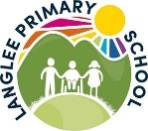 I will be available throughoutthe day on teams/email to help.  